NJHS Clark Planetarium Field Trip Permission FormNJHS students who have remained in good standing with the NJHS requirements will be invited to go on a field trip to the Clark Planetarium at Gateway on April 11, 2014.  We will be watching the IMAX movie Dragons 3D: Real Myths and Unreal Creatures.In order to be approved to go, students must turn in $6.00 for the movie and this permission form to Ms. Richards or Ms. Hall by Friday April 4, 2014.After the movie at the planetarium, students will be on their own for lunch, shopping, etc. Students will need to return to the bus by 2:00.The bus will leave Albion at 10:00 and will return about 2:30._____________________________________________________________________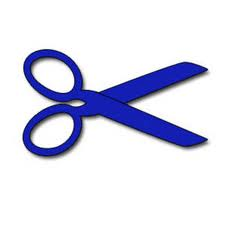 By signing this form, parents and students acknowledge that: students are required to be on their best behavior and follow all directions, students are allowed to ride the bus, and you approve of your student’s participation in the activity._________________________________	____________________________________	___________________Student Name (print)			Student Signature			Date_________________________________	____________________________________	___________________Parent Name (print)			Parent Signature			Date